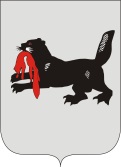 ИРКУТСКАЯ ОБЛАСТЬСЛЮДЯНСКАЯТЕРРИТОРИАЛЬНАЯ ИЗБИРАТЕЛЬНАЯ КОМИССИЯг. СлюдянкаО регистрации Забелло Василия Константиновичакандидатом на должность главы Утуликскогомуниципального образованияПроверив соответствие порядка выдвижения гражданина Российской Федерации Забелло Василия Константиновича на должность главы Утуликского муниципального образования требованиям Закона Иркутской области от 11 ноября 2011 года № 116-ОЗ «О муниципальных выборах в Иркутской области» (далее – Закон) и представленные для регистрации кандидата документы, в соответствии с пунктом 3 части 4 статьи 32, частью 2 статьи 34, частью 1 статьи 62 указанного Закона, Слюдянская территориальная избирательная комиссияРЕШИЛА:1. Зарегистрировать кандидатом на должность главы Утуликского муниципального образования Забелло Василия Константиновича, гражданина Российской Федерации, дата рождения – 19 августа 1947 г., пенсионера, выдвинутого избирательным объединением Иркутским региональным отделением политической партии «ПАТРИОТЫ РОССИИ», «28» июля 2017 года в 16 часов 23 минут.2. Выдать Забелло Василию Константиновичу удостоверение установленного образца.3. Направить копию решения в газету «Славное море», а также разместить на интернет - странице Слюдянской территориальной избирательной комиссии на сайте администрации муниципального образования Слюдянский район.Председатель комиссии                      		           	Г.К. КотовщиковСекретарь комиссии                                                                  Н.Л. ТитоваР Е Ш Е Н И ЕР Е Ш Е Н И Е28 июля 2017 года№ 41/223 